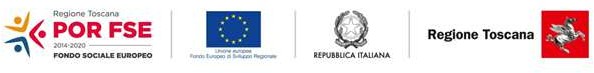 Allegato 5 - Dichiarazione fine attivitàAvviso pubblico POR FSE 2014-2020 – Asse C “Istruzione e Formazione” Finanziamento di voucher formativi individuali  destinati a soggetti disoccupati Alla Regione Toscana Direzione Istruzione e Formazione Ufficio Territoriale Regionale _________________________________(inserire la denominazione dell’Ufficio territoriale regionale in base alla residenza del beneficiario)Domanda di finanziamento presentata il                          Approvata con Decreto Dirigenziale n.                                                 Il / La sottoscritto/a                                                                           Codice fiscale                                                                                                                                                        Nato/a a 	provincia 	il                                                      residente a                                                                                                                                   provincia                    via                                                                                                                    n               CAP                                              Numero tel/cell.                                                            e-mail                                                                                         Domiciliato a (indicare solo se diverso dalla residenza)                                                                                                                        provincia                via                                                                                n               CAP                                              DICHIARAche l’attività formativa  si è  conclusa in data  	     di aver frequentato il corso per ore n. 	pari al 	% delle ore del corso.di aver assolto una delle condizioni sotto indicate:		□ di aver conseguito il titolo/qualifica (indicare la dicitura)                                                                              			□ di aver frequentato il corso per almeno il 70% delle ore previste ( altra % di frequenza obbligatoria prevista dal corso indicare %) 		□ (solo per i corsi biennali) di essere ammesso al secondo anno (come da dichiarazione dell’agenzia formativa allegata)	□ di aver conseguito la certificazione delle seguenti UF previste nella scheda del corso formativo, avendo frequentato n. ore di lezione (indicare il numero delle ore frequentate per l’ottenimento delle UF indicate)denominazione UF conseguita:                                                                                          n. ore:                            denominazione UF conseguita:                                                                                          n. ore:                            denominazione UF conseguita:                                                                                          n. ore:                            Di essere consapevole delle sanzioni penali nel caso di dichiarazioni non veritiere di formazione o di uso di atti falsi, richiamate dall’art 76 del DPR 445 del 28/12/2000Data 	Firma